АКТ № 17ПЛАНОВОЙ ПРОВЕРКИг. Грозный                                                                             «02» октября 2015 г.В соответствии со ст. 99 Федерального закона от 05.04.2013 № 44-ФЗ «О контрактной системе в сфере закупок товаров, работ, услуг для обеспечения государственных и муниципальных нужд», порядком осуществления контроля в сфере закупок утвержденный решением Совета депутатов Мэрии города Грозного от 20.11.2014 №68, распоряжением Мэрии города Грозного о проведении плановой проверки от 03.09.2015г. №802 Инспекция отдела тарифов, цен, муниципального заказа и контроля в сфере закупок Мэрии 
г. Грозного в составе:Руководитель инспекции: - Магомедов Рамазан Назирович, заместитель Мэра г. Грозного, номер служебного удостоверения №011;                          Члены инспекции: - Масаев Эли Русланович, начальник отдела тарифов, цен, муниципального заказа и контроля в сфере закупок Мэрии г. Грозного, номер служебного удостоверения 041; - Межиев Сайд-Али Абдуллаевич, заместитель начальника отдела тарифов, цен, муниципального заказа и контроля в сфере закупок Мэрии г. Грозного, номер служебного удостоверения 122.Проведена плановая проверка соблюдения законодательства Российской Федерации и иных нормативных правовых актов о контрактной системе в сфере закупок товаров, работ, услуг для обеспечения государственных и муниципальных нужд, в присутствии представителей МБДОУ «Детский сад №131 «Искорка» г. Грозного» (далее – субъект контроля).Цель проведения плановой проверки – предупреждение и выявление нарушений законодательства Российской Федерации и иных нормативных правовых актов о контрактной системе в сфере закупок товаров, работ, услуг для обеспечения государственных и муниципальных нужд. Предмет проведения плановой (внеплановой) проверки – соблюдение заказчиком, контрактной службой, контрактным управляющим, комиссией по осуществлению закупок и ее членами, уполномоченным органом, уполномоченным учреждением, специализированной организацией, выполняющей отдельные полномочия в рамках осуществления закупок для обеспечения муниципальных нужд требований законодательства Российской Федерации и иных нормативных правовых актов Российской Федерации о контрактной системе в сфере закупок товаров, работ, услуг для обеспечения государственных и муниципальных нужд.Данные о субъекте контроля:1. Полное наименование: МБДОУ «Детский сад №131 «Искорка»
 г. Грозного»;2. Сокращенное наименование: МБДОУ №131 «Искорка»;3. Юридический адрес: 364042, Чеченская Республика, г. Грозный,
 ул. Нахимова, 150;4. ИНН: 2015004160;5. Фактический адрес: 364042, Чеченская Республика, г. Грозный, 
ул. Нахимова, 150;6. Контактный телефон: 8 (928) 891-04-64; 7. Руководитель: Заведующая Джамалдаева Асет Мухадиновна. Плановая проверка проводилась в период с 23 сентября 2015 г. по 
29 сентября 2015г. в присутствии представителей МБДОУ №131 «Искорка», по адресу: 364042, Чеченская Республика, г. Грозный, ул. Нахимова, 150.Проверяемый период: с 01.01.2014г. по 23.09.2015г.За проверяемый период субъектом контроля осуществлены закупки (с 01.01.2015г. по 23.09.2015г.):  1. Осуществлено закупок в количестве – 23;2. Определение поставщиков (подрядчиков, исполнителей) путём проведения аукциона в электронной форме – 4 процедуры, заключен 4 контракта на общую сумму 6 133 838 рублей 00 копеек;3. Определение поставщиков (подрядчиков, исполнителей) путём открытого конкурса – 0 процедуры, заключено 0 контракта на общую сумму 0 рубль 00 копеек;4. Определение поставщиков (подрядчиков, исполнителей) путём запроса котировок – 0 процедуры, заключено 0 контрактов на общую сумму 0 рублей 00 копеек;5. Закупки у единственного поставщика (подрядчика, исполнителя) на основании п. 4, 5 ч. 1 ст. 93 Закона № 44-ФЗ – заключено 19 контрактов на общую сумму 3 060 000 рублей 00 копеек.За проверяемый период субъектом контроля осуществлены закупки (с 01.01.2014г. по 31.12.2014г.):1. Осуществлено закупок в количестве – 61;2. Определение поставщиков (подрядчиков, исполнителей) путём проведения аукциона в электронной форме – 12 процедур, заключено 
11 контрактов на общую сумму 4 033 494 рублей 25 копеек;3. Определение поставщиков (подрядчиков, исполнителей) путём открытого конкурса – 0 процедуры, заключено 0 контракта на общую сумму 0 рубль 00 копеек;4. Определение поставщиков (подрядчиков, исполнителей) путём запроса котировок – 0 процедуры, заключено 0 контрактов на общую сумму 0 рублей 00 копеек;5. Закупки у единственного поставщика (подрядчика, исполнителя) на основании п. 4, 5 ч. 1 ст. 93 Закона № 44-ФЗ – заключено 49 контрактов на общую сумму 6 348 483 рубля 75 копеек.Для проведения плановой проверки субъектом контроля представлены следующие документы:1. Документы, определяющие состав и работу комиссии учреждения: 	- Приказ МБДОУ №131 «Искорка» от 11.04.2014г. №040 «О назначении должностного лица, ответственного за осуществление закупок (контрактного управляющего)»; 	- Должностные инструкции контрактного управляющего МБДОУ №131 «Искорка» от 28.03.2014г.;- Приказ МБДОУ №131 «Искорка» от 14.04.2014г. №041 «О создании 
экспертной комиссии»;- План-график закупок на 2014-2015гг. с изменениями.2. Определение поставщиков (подрядчиков, исполнителей) путём проведения аукциона в электронной форме – обоснование цены контрактов по проведенным процедурам закупок, аукционные документации, извещения с общероссийского официального сайта zakupki.gov.ru, протокола подведения итогов электронных аукционов, реестры контрактов, муниципальные контракты.3. Осуществление закупки у единственного поставщика (подрядчика, исполнителя) на основании п.4,5 ч.1 ст.93 Закона № 44-ФЗ - реестр контрактов, договора.В результате проведенной плановой проверки установлено:План-график размещения заказов на 2014 и 2015гг.:Планы-графики закупок на 2014-2015 гг. размещены в срок.2. Определение поставщиков (подрядчиков, исполнителей) путём проведения аукциона в электронной форме (с 01.01.2015г. по 23.09.2015г.):2.1. Аукцион в электронной форме «Поставка продуктов питания», на сумму 548 800,00 руб. (Извещение о проведении электронного аукциона от 09.02.2015 №0194200000515000376).При подготовке и проведении аукциона в электронной форме нарушений не установлено.2.2. Аукцион в электронной форме «Поставка продуктов питания», на сумму 386 400,00 руб. (Извещение о проведении электронного аукциона от 09.02.2015 №0194200000515000366).При подготовке и проведении аукциона в электронной форме нарушений не установлено.2.3. Аукцион в электронной форме «Поставка продуктов питания», на сумму 1 085 000,00 руб. (Извещение о проведении электронного аукциона от 09.02.2015 №0194200000515000383).При подготовке и проведении аукциона в электронной форме нарушений не установлено.2.4. Аукцион в электронной форме «Поставка продуктов питания», на сумму 4 188 662,00 руб. (Извещение о проведении электронного аукциона от 09.02.2015 №0194200000515000387).При подготовке и проведении аукциона в электронной форме нарушений не установлено.3. Определение поставщиков (подрядчиков, исполнителей) путём проведения аукциона в электронной форме (с 01.01.2014г. по 31.12.2014г.):3.1.Аукцион в электронной форме «Поставка продуктов питания (Фрукты) для нужд МБДОУ № 131 «Искорка» г. Грозного»», на сумму 238 980,00 руб. (Извещение о проведении электронного аукциона от 29.04.2014 №0194200000514001971).	Аукцион в электронной форме признан несостоявшимся. 3.2.Аукцион в электронной форме «Поставка продуктов питания (Овощи) для нужд МБДОУ № 131 «Искорка» г. Грозного»», на сумму 532 224,00 руб. (Извещение о проведении электронного аукциона от 30.04.2014 №0194200000514001977).При подготовке и проведении аукциона в электронной форме нарушений не установлено.3.3.Аукцион в электронной форме «Поставка продуктов питания (Молоко и молочные продукты) для нужд МБДОУ № 131 «Искорка» 
г. Грозного»», на сумму 774 816,00 руб. (Извещение о проведении электронного аукциона от 30.04.2014 №0194200000514001975).При подготовке и проведении аукциона в электронной форме нарушений не установлено.3.4.Аукцион в электронной форме «Поставка продуктов питания (Пищевые продукты прочие, не включенные в другие группировки) для нужд МБДОУ № 131 «Искорка» г. Грозного»», на сумму 172 686,00 руб. (Извещение о проведении электронного аукциона от 30.04.2014 №0194200000514001974).При подготовке и проведении аукциона в электронной форме нарушений не установлено.3.5.Аукцион в электронной форме «Поставка продуктов питания (Изделия хлебобулочные и мучные кондитерские) для нужд МБДОУ № 131 «Искорка» г. Грозного»», на сумму 191 520,00 руб. (Извещение о проведении электронного аукциона от 30.04.2014 №0194200000514001974).При подготовке и проведении аукциона в электронной форме нарушений не установлено.3.6.Аукцион в электронной форме «Поставка продуктов питания (Овощи и фрукты переработанные) для нужд МБДОУ № 131 «Искорка» г. Грозного»», на сумму 473 844,00 руб. (Извещение о проведении электронного аукциона от 29.04.2014 №0194200000514001970).При подготовке и проведении аукциона в электронной форме нарушений не установлено.3.7.Аукцион в электронной форме «Поставка продуктов питания (Мясо (включая птицу)) для нужд МБДОУ № 131 «Искорка» г. Грозного»», на сумму 417 900,00 руб. (Извещение о проведении электронного аукциона от 29.04.2014 №0194200000514001969).При подготовке и проведении аукциона в электронной форме нарушений не установлено.3.8.Аукцион в электронной форме «Поставка продуктов питания (Рыба) для нужд МБДОУ № 131 «Искорка» г. Грозного»», на сумму 154 560,00 руб. (Извещение о проведении электронного аукциона от 29.04.2014 №0194200000514001967).При подготовке и проведении аукциона в электронной форме нарушений не установлено.3.9.Аукцион в электронной форме «Поставка продуктов питания (Сахар, какао, шоколад и кондитерские изделия сахаристые) для нужд МБДОУ № 131 «Искорка» г. Грозного»», на сумму 104 590,00 руб. (Извещение о проведении электронного аукциона от 30.04.2014 №0194200000514001972).При подготовке и проведении аукциона в электронной форме нарушений не установлено.3.10.Аукцион в электронной форме «На поставку продуктов питания (Продукция мукомольной промышленности) для нужд МБДОУ № 131 «Искорка» г. Грозного», на сумму 61 026,00 руб. (Извещение о проведении электронного аукциона от 10.06.2014 №0194200000514003676).При подготовке и проведении аукциона в электронной форме нарушений не установлено.3.11.Аукцион в электронной форме «Поставка продуктов питания (Молоко и молочные продукты) для нужд Муниципального бюджетного образовательного учреждения «Детский сад № 131 «Искорка» г. Грозного»», на сумму 774 816,00 руб. (Извещение о проведении электронного аукциона от 10.09.2014 №0194200000514006349).При подготовке и проведении аукциона в электронной форме нарушений не установлено.3.12.Аукцион в электронной форме «Поставка продуктов питания (Мясо (включая птицу)) для нужд Муниципального бюджетного образовательного учреждения «Детский сад № 131 «Искорка» г. Грозного»», на сумму 420 000,00 руб. (Извещение о проведении электронного аукциона от 10.09.2014 №0194200000514006350).При подготовке и проведении аукциона в электронной форме нарушений не установлено.4. Осуществление закупки у единственного поставщика (подрядчика, исполнителя) на основании п. 4 ч.1 ст. 93 Закона № 44-ФЗ (с 01.01.2015г. по 23.09.2015г.):Заключено 19 муниципальных контрактов с единственным поставщиком без осуществления конкурентных способов закупок на основании 
п.4-5 ч.1 ст.93 Федерального закона от 05.04.2013 № 44-ФЗ на сумму 3 060 000 руб. 00 коп. (в рамках годового объема средств на осуществление закупок не более двух миллионов рублей и не превышает пятьдесят процентов совокупного годового объема закупок заказчика).5. Осуществление закупки у единственного поставщика (подрядчика, исполнителя) на основании п. 4 ч.1 ст. 93 Закона № 44-ФЗ (с 01.01.2014г. по 31.12.2014г.):Заключено 49 муниципальных контрактов с единственным поставщиком без осуществления конкурентных способов закупок на основании п.4 ч.1 ст.93 Федерального закона от 05.04.2013 № 44-ФЗ на сумму 6 348 783 руб. 75 коп. 
(в рамках годового объема средств на осуществление закупок не более двух миллионов рублей и не превышает пятьдесят процентов совокупного годового объема закупок заказчика).ЗАКЛЮЧЕНИЕНа основании вышеизложенного инспекция пришла к следующим выводам:1. Установлено наличие со стороны субъекта контроля, действия (бездействие) которого проверяются, нарушений законодательства Российской Федерации и иных нормативных правовых актов о контрактной системе в сфере закупок товаров, работ, услуг для обеспечения государственных и муниципальных нужд:  1.1. За проверяемый период заказчиком не допущено нарушение Федерального закона от 05.04.2013 № 44-ФЗ.                                                          (подпись)С актом проверки ознакомлен(ы):Представитель (ли)субъекта контроля        ________________/_____________________                                                                                (подпись)                                  (ФИО)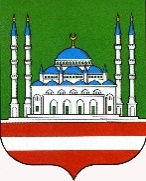 МЭРИЯ   ГОРОДА  ГРОЗНОГО проспект им. Х.А. Исаева,99/20  г. Грозный, Чеченская Республика,  364051, Тел./факс: (8712) 22-20-82, 22-25-87e-mail: grozmer@mail.ruОКПО 45274858, ОГРН 1022002551207ИНН/КПП 2014000452/201401001МЭРИЯ   ГОРОДА  ГРОЗНОГО проспект им. Х.А. Исаева,99/20  г. Грозный, Чеченская Республика,  364051, Тел./факс: (8712) 22-20-82, 22-25-87e-mail: grozmer@mail.ruОКПО 45274858, ОГРН 1022002551207ИНН/КПП 2014000452/201401001МЭРИЯ   ГОРОДА  ГРОЗНОГО проспект им. Х.А. Исаева,99/20  г. Грозный, Чеченская Республика,  364051, Тел./факс: (8712) 22-20-82, 22-25-87e-mail: grozmer@mail.ruОКПО 45274858, ОГРН 1022002551207ИНН/КПП 2014000452/201401001МЭРИЯ   ГОРОДА  ГРОЗНОГО проспект им. Х.А. Исаева,99/20  г. Грозный, Чеченская Республика,  364051, Тел./факс: (8712) 22-20-82, 22-25-87e-mail: grozmer@mail.ruОКПО 45274858, ОГРН 1022002551207ИНН/КПП 2014000452/201401001МЭРИЯ   ГОРОДА  ГРОЗНОГО проспект им. Х.А. Исаева,99/20  г. Грозный, Чеченская Республика,  364051, Тел./факс: (8712) 22-20-82, 22-25-87e-mail: grozmer@mail.ruОКПО 45274858, ОГРН 1022002551207ИНН/КПП 2014000452/201401001МЭРИЯ   ГОРОДА  ГРОЗНОГО проспект им. Х.А. Исаева,99/20  г. Грозный, Чеченская Республика,  364051, Тел./факс: (8712) 22-20-82, 22-25-87e-mail: grozmer@mail.ruОКПО 45274858, ОГРН 1022002551207ИНН/КПП 2014000452/201401001МЭРИЯ   ГОРОДА  ГРОЗНОГО проспект им. Х.А. Исаева,99/20  г. Грозный, Чеченская Республика,  364051, Тел./факс: (8712) 22-20-82, 22-25-87e-mail: grozmer@mail.ruОКПО 45274858, ОГРН 1022002551207ИНН/КПП 2014000452/201401001№№№На №отРуководитель  инспекции__________________Магомедов Р.Н.Члены инспекции                (подпись)1._________________Масаев Э.Р.2.              (подпись)_________________Межиев С-А.А.